Work-Based Learning Plan and AgreementOffice of Career and Technical Education	___ Co-op		___ Internship		___ Mentoring		___ Shadowing	___ Apprenticeship	___ Service Learning	___ Entrepreneurship	___ School EnterpriseThe Office of Career and Technical Education complies with all federal regulations prohibiting discrimination on the basis of race, color, national origin, sex, disabilities, religion, mental status or age.Equal Education and Employment Opportunities M/F/DBased on the Work-Based Learning type, complete the following:General Workplace ExperiencesTechnical Skills / Experiences (Hazardous Occupations*)* The addendum for “hazardous occupations” shall be completed if the co-op placement is associated with an exemption for hazardous occupations.Occupational Safety Experiences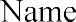 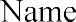 The student agrees to:be courteous and considerate of the employer, co-workers, and others keep the employer’s best interest in mind and to be punctual, dependable and loyalnotify the employer and the coordinator as soon as possible if they are not able to attend work and/or schoolkeep such records of work experiences and wages (if applicable) earned as required by the school and to submit them on or before specified deadlinesconform to the policies, procedures and regulations of the employer and the school maintain a satisfactory performance level while on the jobabide by the WBL Plan/Agreement developed by the teacher, coordinator and employernotify the teacher/coordinator and employer work site mentor immediately in the event of any incidentThe teacher/coordinator agrees to:prepare, with assistance of the training supervisor, a WBL Plan/Agreement revise the WBL Plan/Agreement as needed to improve the student’s work experience visit the student on the job as often as appropriate to the WBL experience to determine instructional needs and to ensure that the student receives job training and supervision, as well as a variety of job experiencesmaintain confidentiality related to the information gathered from the company/businessadequately train and prepare the student for success, prior to the WBL placementnotify employer immediately in the event of any incidentThe parent/guardian agrees to:accept responsibility for the student’s safety and conduct while traveling to and from school, place of employment and/or homesupport the concepts of work-based learning experiencesabide by the WBL Plan/Agreement for hazardous occupations, when applicableThe employer agrees to:take an active part in the training and supervision of the student while providing instruction in accordance with the WBL Plan/Agreementprovide safety training as required by OSHAassist the teacher/coordinator in the evaluation of the student’s performance on the job by completing the necessary evaluation forms, when requiredprovide close supervision by an experienced and qualified person to avoid subjecting the student to unnecessary or unusual hazardsgive the same consideration to the student as given to other employees in regard to safety, health, general employment conditions and other regulations of the businesscomply with all regulations prohibiting discrimination on the basis of race, color, national origin, sex, disabilities, religion, marital status or agecomply with all laws regarding wages and hours of minors and student learners contact the teacher/coordinator prior to the student’s dismissal from employment pay the student/trainee when an employer/employee agreement is negotiated ensure that all supervising employees have completed a criminal background checkmaintain confidentiality of student information in accordance with state and federal lawnotify teacher/coordinator in the event of any incidentIf this agreement is for a paid work-based learning placement, the employer certifies that this student is covered by Worker’s Compensation Insurance and that the policy is now in force and registered with the Kentucky Department of Workers Claims as prescribed by KRS 342.630 (or with the appropriate agency, if the place of employment is outside of the state of Kentucky).  This agreement is for a work-based learning placement pursuant to the terms herein, there is no guarantee of continued employment.Copies of this WBL Plan/Agreement have been sent to:___ Employer___ Principal___ Student___ WBL Coordinator___ Teacher___ Parent/GuardianStudent’s Last Name:Sutdent;s First Name:SSID Number:Date of Birth:Address:Emergency Contact/Relationship:Phone Number:Cell Phone Number:Email Address:School:Address:Phone Number:CTE Program Area:Career Pathway / ILP Career Goal(s)Teacher:Name of WBL Coordinator / SupervisorCompany / Business Name:Phone Number:Address:Work-Site Mentor:Title:Student Work Schedule(Days and Hours):Start andEnd Date:Total Hours per Week:Hourly Wage: (if applicable)Copy of Background Check: Work-Site MentorCopy of Background Check: Work-Site MentorYes _____ No _____No _____Attendance / PunctualityAdaptability / FlexibilityAppropriate DressRelationships with Co-WorkersAttitudeTime ManagementDependabilityQuality of WorkInitiativeQuantity of WorkAbility to Follow DirectionsAbides by Company Rules / RegulationsJob KnowledgeSafetyCooperationUse of Equipment1.2.3.4.5.6.7.1.2.3.4.5.6.7.SignaturesSignaturesDateEmployer:Principal:Student:WBL Coordinator:(when applicable)Teacher:Parent/Guardian: